Тема «Внутренние силы Земли. Землетрясения», 5 классПродолжить предложенный текст. Самостоятельная работа.І. Закончите предложение. 	1.Место на глубине, где образуются разрыв и смещение горных пород, называется _______________	2.Место на земной поверхности, находящееся над очагом землетрясения, называется ______________	3.Прибор, записывающий малейшие сотрясения земной коры, называется ______2.Что обозначено на   рисунке цифрами 1, 2           3.Что на рисунке обозначено цифрами 3, 4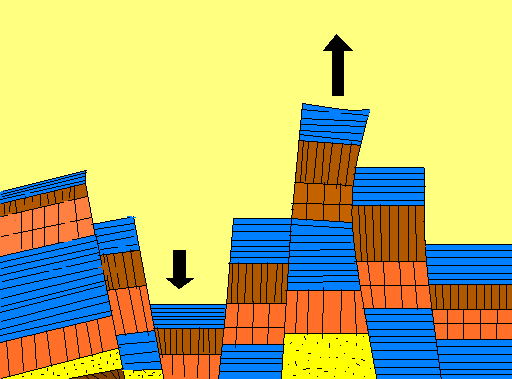 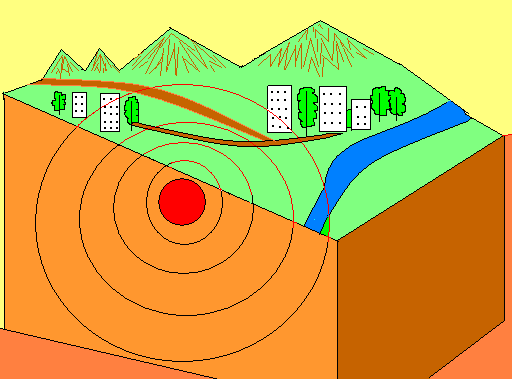 